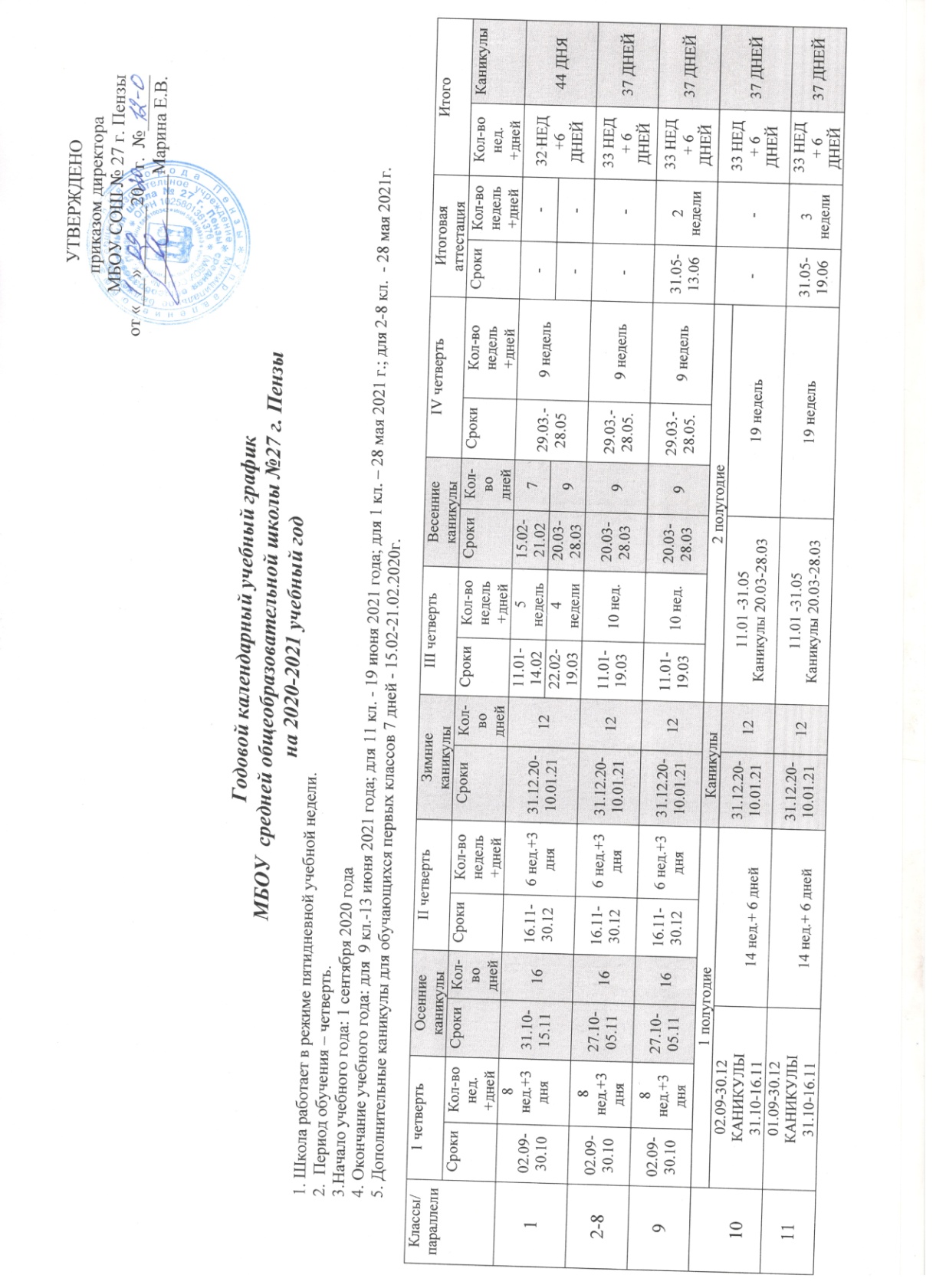 Расписание работы спортивного залаПонедельникВторникСредаЧетвергПятницаСуббота08:00 - 08:454Б08:00 - 08:454Б08:00 - 08:453Б10.00-12.00Баскетбол08:55 - 09:402А08:55 - 09:4011А08:55 - 09:408А08:55 - 09:406А08:55 - 09:409А10.00-12.00Баскетбол10:00 - 10:4510А10:00 - 10:451А10:00 - 10:454А10:00 - 10:458А10:00 - 10:451А10.00-12.00Баскетбол11:00 - 11:459А11:00 - 11:454А11:00 - 11:459А11:00 - 11:454А11:00 - 11:455А13.00-17.00Современные танцы12:00 - 12:457А12:00 - 12:455А12:00 - 12:451А12:00 - 12:458Б12:00 - 12:455Б13.00-17.00Современные танцы12:55 - 14:45ПО Дзюдо12:55 - 13:408А12:55 - 13:405А12:55 - 13:4010А12:55 - 13:4010А13.00-17.00Современные танцы14:45 - 16:30 ПДО ОФП13:50 - 14:35 6Б13:50 - 14:35 ПО Дзюдо13:50 - 14:35 11А13.50-14.3511А17.00-20.30ЭДО Кекусинкай17:00 - 20:30Современные танцы14:45 - 15:30ПДО ОФП 14:45 - 15:30ПДО ОФП 14:45 - 17:00ПДО Баскетбол14:45 - 15:30ПДО ОФП17.00-20.30ЭДО Кекусинкай17:00 - 20:30Современные танцы15:15 - 17:00ПДО Баскетбол16:00 - 20:00Современные танцы17.00-20.30ЭДО Кекусинкай16:00 - 20:00Современные танцы17.00-20.30ЭДО Кекусинкай17:00 - 20:30Современные танцы17.00-20.30ЭДО Кекусинкай16:00 - 20:00Современные танцы17.00-20.30ЭДО Кекусинкай16:00 - 20:00Современные танцы17.00-20.30ЭДО Кекусинкай